Конспект интегрированного занятия  в подготовительной группе по обучению грамоте и экологии. Тема «Лес»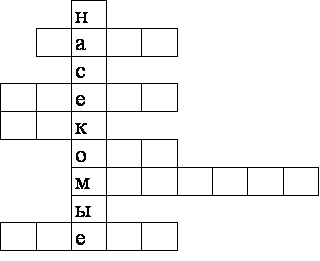 